Заказ на вилы для погрузчикаЗаполните бланк заказа и отправьте на e-mail: karpov_av@mail.ru или tppnafta@yandex.ru, или позвоните по телефону +7 987 490 9040 и передайте информацию устно.Сталь изготовления, 09Г2С, аналог   или   Ст20 (Ст3), аналог:  ____________ Укажите присоединительные размеры к вашему погрузчику.К бланку заказа приложены две схемы присоединения. Выберите подходящую для вас схему. Снимите внимательно указанные на схеме размеры с вашего погрузчика и пропишите их на этом бланке ниже:Схема присоединения к быстросъемному механизму.Размеры указываются в миллиметрах.Схема присоединения к стреле погрузчика.Размеры указываются в миллиметрах.Другие изменения габаритов или характеристик напишите ниже или сообщите по телефону (могут повлиять на объем материалов, комплектующих и могут увеличить стоимость предложения):____________________________________________________________________________________________________________________________________________________________________________Для доставки оборудования по Вашему адресу, нужно указать подробный адрес:______________________________________________________________________________________Контактные данные для обратной связи:Имя, Отчество, Фамилия ________________________________________________________________Контактный телефон для связи ___________________________________________________________Электронная почта _____________________________________________________________________Приложение:Схема присоединения к быстросъемному механизму.Схема присоединения к стреле погрузчика.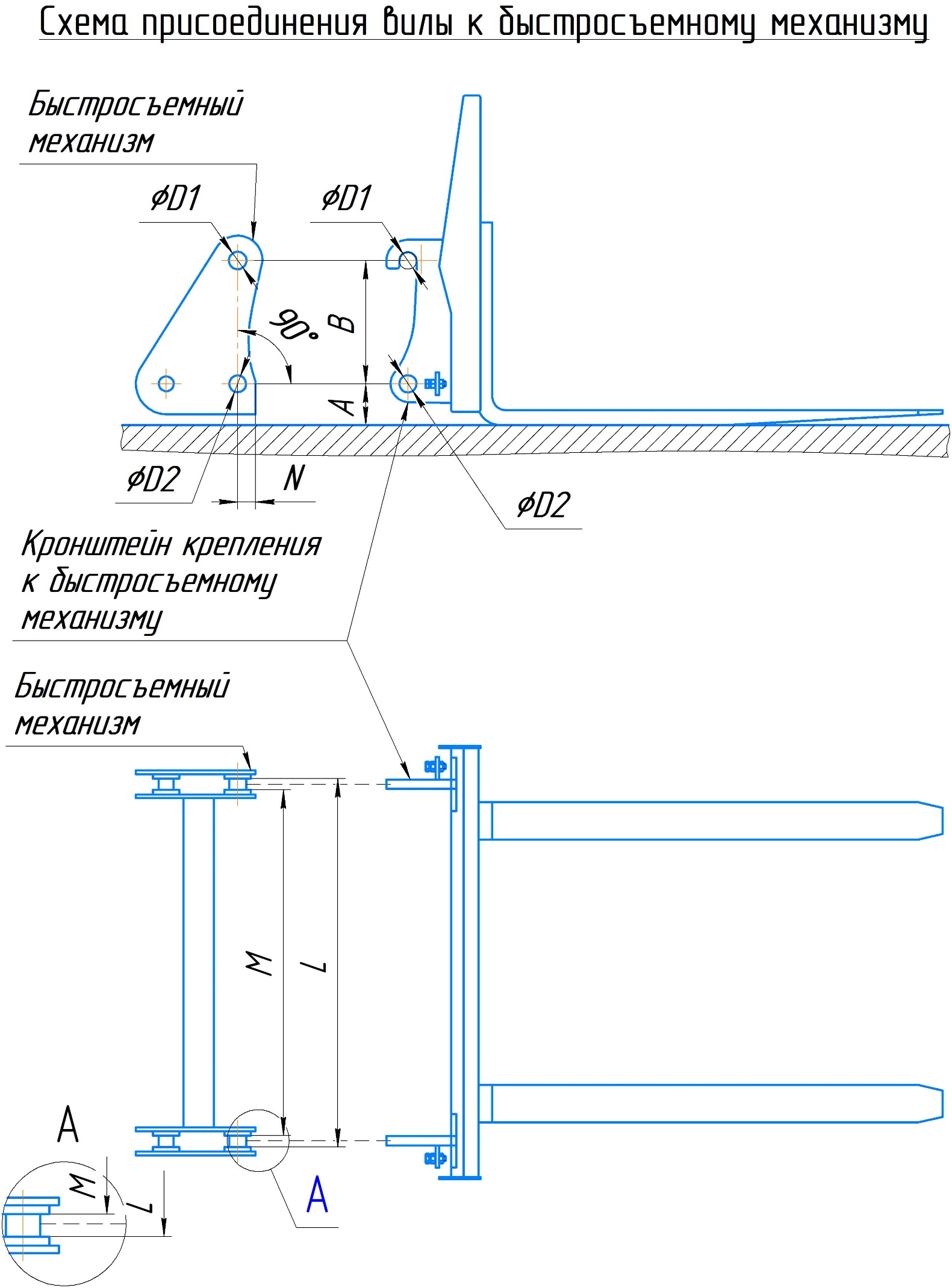 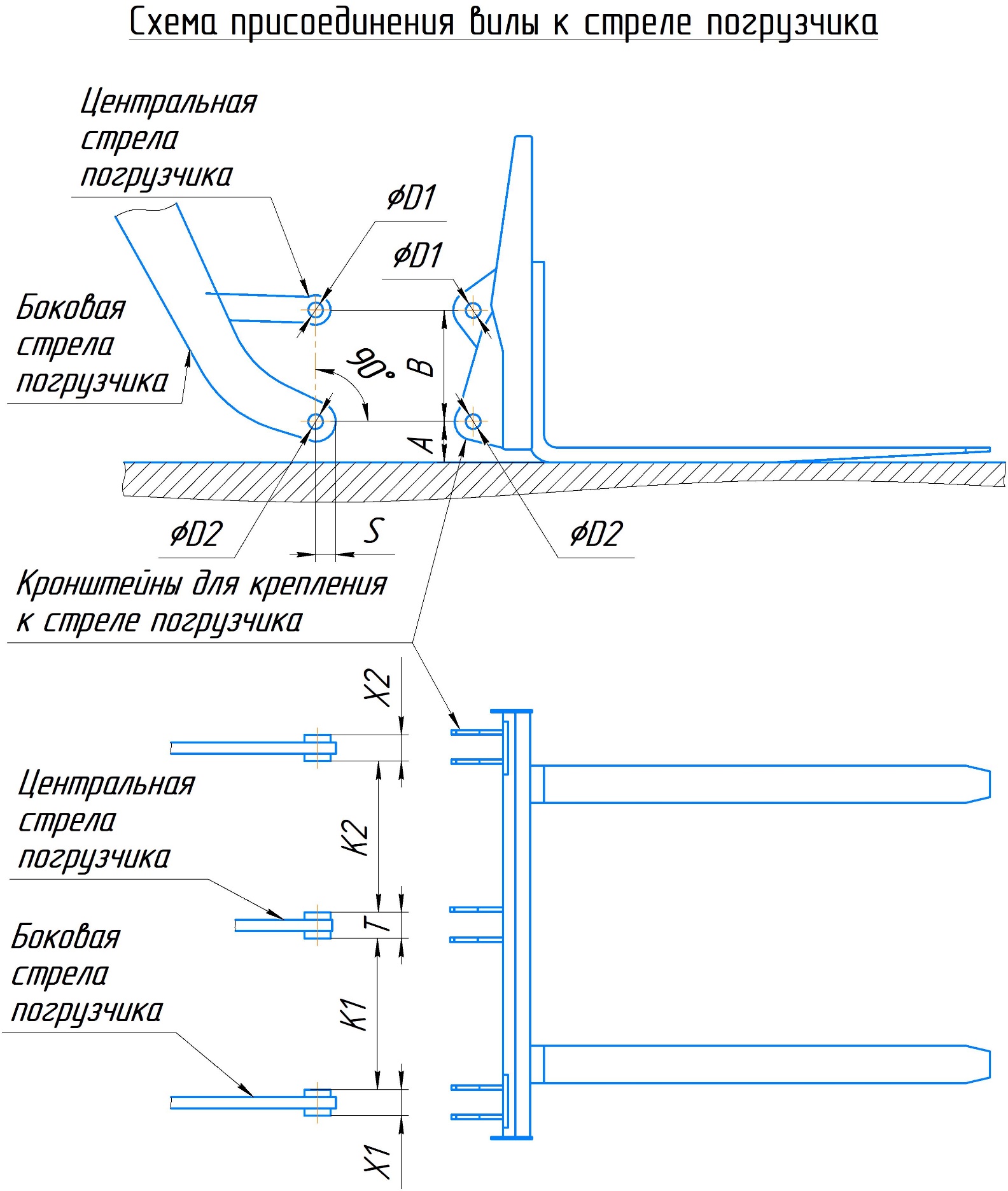 D1D2ABNMLD1D2ABSK1K2X1X2T